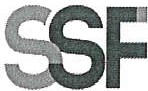 SUPERINTENDENCIADELSISTEMAFINANCIEROSSF 2023ORDEN DE COMPRA	No.	43Versión pública según Art. 30 LAIP.Por supresión de información confidencial. Art. 24 Lit. c. LAIP.FECHA: 13/02/2023PROVEEDOR: VERONICA DE LOS ANGELES GARCIA FLORES/ UNIFOR SHOPNIT:	xxxxxxxxxxxxxxxxxx(2163)UNIDAD SOLICITANTE: DEPARTAMENTO DE GESTIÓN HUMANA Y ORGANIZACIO REQUERIMIENTO No. LG-79/2023ADMINISTRADOR O.C.: ANA SILVIA LIMA ESCOBAR	ANALISTA: ENRIQUE DELGADOFAVOR SUMINISTRAR LO SIGUIENTE:	BIEN	X	SERVICIO---SON: UN MIL SETENTA Y SIETE US DÓLARES 00/100ORIGINALTOTAL:	1,077.00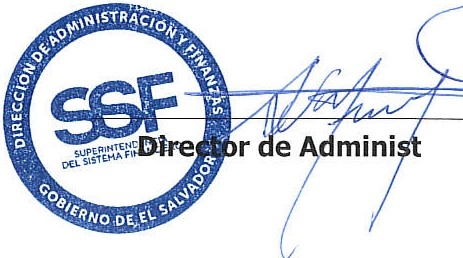 